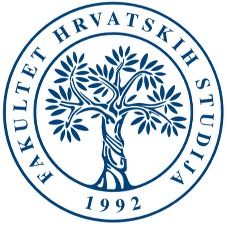 Etičko povjerenstvo Odsjeka za sociologiju Fakulteta hrvatskih studija Sveučilišta u ZagrebuPRIJAVA ISTRAŽIVANJA ETIČKOM POVJERENSTVUAutor/ica istraživanja: Naziv istraživanja: Mentor/mentorica:Svrha istraživanja (izrada diplomskog/preddiplomskog rada/studentski projekt/istraživački projekt): OPIS ISTRAŽIVANJA Navesti glavni cilj(eve) predloženoga istraživanja (najviše 1000 znakova s bjelinama).Opisati sociološku relevantnost predloženog istraživanja (najviše 1800 znakova s bjelinama).Opisati uzorak i način regrutacije ispitanika/sugovornika, te kriteriji odabira (najviše 1800 znakova s bjelinama).Navesti planirani istraživački pristup i metode (npr. kvantitativno/kvalitativno istraživanje, metoda – anketni upitnik, fokus grupa, analiza sadržaja, dubinski intervju…) (najviše 1800 znakova s bjelinama).Opisati instrumente istraživanja ili predložak za intervju (npr. koji se instrumenti i iz kojih izvora preuzimaju, kako je konstruiran instrument i koje su glavne odrednice, koje su glavne teme predloška za intervju…) (najviše 1800 znakova s bjelinama).Opisati na koji način je osigurana anonimnost i povjerljivost ispitanika (najviše 700 znakova s bjelinama).Opisati način čuvanja podataka  (najviše 700 znakova s bjelinama).Dodatne potrebne napomene npr. ako je riječ o socijalno osjetljivom istraživanju (najviše 700 znakova s bjelinama).Odobrenje institucije, u suradnji s kojom će se provoditi istraživanje (najviše 700 znakova s bjelinama). MOGUĆI RIZICI ISTRAŽIVANJA ZA ISPITANIKEIspitanici će u ovom istraživanju biti izloženi sljedećim rizicima ili neugodnostima:Navedite etičke dvojbe koje se po vašem mišljenju mogu javiti u okviru predloženoga istraživanja.Ovim potvrđujem da sam upoznat/a i suglasan/na sa svim pravilima i zakonskim regulativama provođenja istraživanja s ljudima. Sve naknadne izmjene postupka provedbe istraživanja obvezan/na sam prijaviti Etičkom povjerenstvu. Slažem se da ću prihvatiti i provesti sve obvezne izmjene koje sugerira Etičko povjerenstvo, ili, u slučaju da sugerirane izmjene metodološki ugrožavaju valjano testiranje postavljenih hipoteza, da ću ih obrazložiti Etičkom povjerenstvu i ponovno zatražiti Mišljenje.          Mjesto i datum                                                                                  Potpis istraživača